Η φοιτητοκεντρική μάθηση και διδασκαλία αποτελεί την απαίτηση 3 στη διαδικασία πιστοποίησης ΠΠΣ και παίζει σημαντικό ρόλο στην ενίσχυση των κινήτρων των φοιτητών, στην αυτοαξιολόγηση και στην ενεργή συμμετοχή τους στη μαθησιακή διαδικασία. Αυτή συνεπάγεται τη συνεχή παρακολούθηση της εφαρμογής των προγραμμάτων σπουδών και της αξιολόγησης των αποτελεσμάτων τους. Η εφαρμογή της φοιτητοκεντρικής μάθησης και διδασκαλίας μεταξύ άλλων:σέβεται τη διαφορετικότητα των φοιτητών και φροντίζει τις ποικίλες ανάγκες τους, υιοθετώντας ευέλικτες μαθησιακές κατευθύνσεις μελετά και χρησιμοποιεί διαφορετικούς τρόπους παράδοσης, ανάλογα με την περίπτωση χρησιμοποιεί ποικιλία παιδαγωγικών μεθόδων με ευέλικτο τρόπο αξιολογεί τακτικά τους τρόπους παράδοσης και εφαρμογής παιδαγωγικών μεθόδων και επεμβαίνει ρυθμιστικά για τη βελτίωσή τους αξιολογεί τακτικά την ποιότητα και αποτελεσματικότητα του διδακτικού έργου, όπως τεκμηριώνεται ιδίως από την αξιολόγησή του από τους φοιτητές ενισχύει την αίσθηση αυτονομίας του φοιτητή, ενώ, παράλληλα, εξασφαλίζει την επαρκή καθοδήγηση και την υποστήριξή του από τον καθηγητή προωθεί τον αμοιβαίο σεβασμό στη σχέση φοιτητή – καθηγητή εφαρμόζει διαδικασίες για τη διαχείριση των φοιτητικών παραπόνων.Η ΜΟΔΙΠ προωθεί την καλλιέργεια της κουλτούρας φοιτητοκεντρικής μάθησης στα ακαδημαϊκά τμήματα του ΔΠΘ καταστρώνοντας ειδική στρατηγική (Α.Π.:ΔΠΘ/ΜΟΔΙΠ/ 63916/531/27-8-2020 απόφαση της ΜΟΔΙΠ με θέμα: «Έγκριση στρατηγικής για την υλοποίηση στόχων φοιτητοκεντρικής μάθησης»), η οποία συνοψίζεται στα παρακάτω: Αποστολή στα ακαδημαϊκά Τμήματα για συλλογή δεδομένων του ερωτηματολογίου καταγραφής (check list) πρακτικών φοιτητοκεντρικής μάθησης της ESU που μετέφρασε επιτροπή που ορίστηκε από τη ΜΟΔΙΠ του ΔΠΘ. (.xlsx)Καταγραφή των πρακτικών Φοιτητοκεντρικής Μάθησης.Ανάλυση αποτελεσμάτων για κάθε ακαδημαϊκό Τμήμα. Εξατομικευμένες προτάσεις για κάθε Τμήμα με βάση τα αποτελέσματα. Παρακολούθηση της πορείας υλοποίησης και ανίχνευση πιθανής αλλαγής στις πρακτικές του Τμήματος. Ποιοτική αξιολόγηση της αλλαγής. Επιπρόσθετα, στις 14-12-2020 η ΜΟΔΙΠ πραγματοποίησε webinar με τίτλο: Τεκμηρίωση της εφαρμογής φοιτητοκεντρικής μάθησης στο Δ.Π.Θ.. Παρουσίαση (.pdf)Ερωτηματολόγιο (.xlsx)Το Γραφείο Υποστήριξης Διδασκαλίας και Μάθησης (https://ctl.duth.gr/) αποτελεί μια καινοτομία του Δημοκριτείου Πανεπιστημίου Θράκης που έχει ως αποστολή την υποστήριξη στον σχεδιασμό της διδακτικής προσέγγισης των μαθημάτων προωθώντας καινοτόμες, εναλλακτικές διδακτικές πρακτικές, την υποβοήθηση του διδακτικού έργου που προσφέρεται από το Ίδρυμα και την ανάδειξη καλών πρακτικών, ενώ συνδράμει το διδακτικό προσωπικό και τους εκπαιδευόμενους αναρτώντας πλούσιο υλικό τεκμηρίωσης και ψηφιακούς πόρους, διοργανώνοντας θεματικά συμπόσια και ημερίδες, στοχευμένες επιμορφώσεις και διαχέοντας πληροφόρηση αναφορικά με τις πολιτικές για τον σχεδιασμό των προγραμμάτων σπουδών των ΤμημάτωνΧρήσιμο υλικό που έχει εκδώσει το Γραφείο Υποστήριξης Διδασκαλίας και Μάθησης:Αφίσα για την αποτελεσματική εξ αποστάσεως εκπαίδευση – Γραφείο υποστήριξης διδασκαλίας και μάθησης  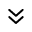 Οδηγός για την εξ αποστάσεως εκπαίδευση-Γραφείο Υποστήριξης Διδασκαλίας  